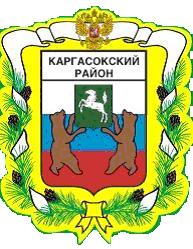 МУНИЦИПАЛЬНОЕ ОБРАЗОВАНИЕ «Каргасокский район»ТОМСКАЯ ОБЛАСТЬАДМИНИСТРАЦИЯ КАРГАСОКСКОГО РАЙОНАОб утверждении лимитов потребления коммунальных услуг для потребителей бюджетной сферы на 2024 годВ целях обеспечения рационального использования энергоресурсов,ПОСТАНОВЛЯЮ:1. Утвердить лимиты потребления электрической энергии для потребителей бюджетной сферы, финансируемых из бюджета муниципального образования «Каргасокский район», на 2024 год согласно приложению 1 к настоящему постановлению.2. Утвердить лимиты потребления тепловой энергии для потребителей бюджетной сферы, финансируемых из бюджета муниципального образования «Каргасокский район», на 2024 год согласно приложению 2 к настоящему постановлению.3. Утвердить лимиты потребления газа для потребителей бюджетной сферы, финансируемых из бюджета муниципального образования «Каргасокский район», на 2024 год согласно приложению 3 к настоящему постановлению.4. Утвердить лимиты на водопотребление, водоотведение для потребителей бюджетной сферы, финансируемых из бюджета муниципального образования «Каргасокский район», на 2024 год согласно приложению 4 к настоящему постановлению.5. Руководителям Управления образования, опеки и попечительства муниципального образования «Каргасокский район» (Т.В. Лактионова), Отдела культуры и туризма Администрации Каргасокского района (Ж.Г. Обендерфер) организовать качественный учет использования энергоресурсов и средства экономии потребления коммунальных услуг направлять на выполнение ресурсосберегающих мероприятий.6. Официально опубликовать (обнародовать) настоящее постановление в установленном порядке.7. Настоящее постановление вступает в силу с 01.01.2024, но не ранее его официального опубликования (обнародования).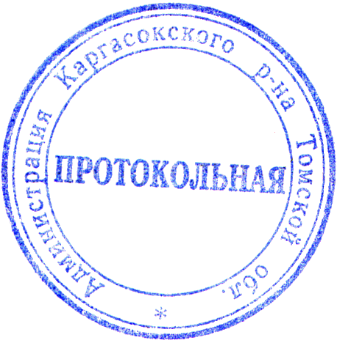 Глава Каргасокского района                                                                        А.П. АщеуловМ.В.Ткаченко2-13-54ПОСТАНОВЛЕНИЕ(В редакции постановления Администрации Каргасокского района от 12.03.2024 № 81)ПОСТАНОВЛЕНИЕ(В редакции постановления Администрации Каргасокского района от 12.03.2024 № 81)ПОСТАНОВЛЕНИЕ(В редакции постановления Администрации Каргасокского района от 12.03.2024 № 81)19.12.2023№ 306с. Каргасокс. КаргасокУтвержденыпопостановлением Администрации Каргасокского района от 19.12.2023 № 306попостановлением Администрации Каргасокского района от 19.12.2023 № 306Приложение 1Приложение 1Лимиты потребления электрической энергии для потребителей бюджетной сферы, финансируемых из районного бюджетаЛимиты потребления электрической энергии для потребителей бюджетной сферы, финансируемых из районного бюджетаЛимиты потребления электрической энергии для потребителей бюджетной сферы, финансируемых из районного бюджетаЛимиты потребления электрической энергии для потребителей бюджетной сферы, финансируемых из районного бюджетаЛимиты потребления электрической энергии для потребителей бюджетной сферы, финансируемых из районного бюджетаЛимиты потребления электрической энергии для потребителей бюджетной сферы, финансируемых из районного бюджетана 2024 годна 2024 годна 2024 годна 2024 годна 2024 годна 2024 годУТВЕРЖДЕНЫпостановлением АдминистрацииКаргасокского районаот 1203.2024 №81Приложение 2(Приложение в редакции ПАКР от 12.03.2024 № 81)УТВЕРЖДЕНЫпостановлением АдминистрацииКаргасокского районаот 1203.2024 №81Приложение 2(Приложение в редакции ПАКР от 12.03.2024 № 81)Лимиты потребления тепловой энергии для потребителей бюджетной сферы, финансируемых из районного бюджетаЛимиты потребления тепловой энергии для потребителей бюджетной сферы, финансируемых из районного бюджетаЛимиты потребления тепловой энергии для потребителей бюджетной сферы, финансируемых из районного бюджетаЛимиты потребления тепловой энергии для потребителей бюджетной сферы, финансируемых из районного бюджетаЛимиты потребления тепловой энергии для потребителей бюджетной сферы, финансируемых из районного бюджетаЛимиты потребления тепловой энергии для потребителей бюджетной сферы, финансируемых из районного бюджетаЛимиты потребления тепловой энергии для потребителей бюджетной сферы, финансируемых из районного бюджетаЛимиты потребления тепловой энергии для потребителей бюджетной сферы, финансируемых из районного бюджетаЛимиты потребления тепловой энергии для потребителей бюджетной сферы, финансируемых из районного бюджетаЛимиты потребления тепловой энергии для потребителей бюджетной сферы, финансируемых из районного бюджетаЛимиты потребления тепловой энергии для потребителей бюджетной сферы, финансируемых из районного бюджетаЛимиты потребления тепловой энергии для потребителей бюджетной сферы, финансируемых из районного бюджетаЛимиты потребления тепловой энергии для потребителей бюджетной сферы, финансируемых из районного бюджетаЛимиты потребления тепловой энергии для потребителей бюджетной сферы, финансируемых из районного бюджетана 2024 годна 2024 годна 2024 годна 2024 годна 2024 годна 2024 годна 2024 годУТВЕРЖДЕНЫУТВЕРЖДЕНЫпостановлением Администрации Каргасокского района от 12.03.2024 №81Приложение 3(Приложение в редакции ПАКР от 12.03.2024 № 81)постановлением Администрации Каргасокского района от 12.03.2024 №81Приложение 3(Приложение в редакции ПАКР от 12.03.2024 № 81)постановлением Администрации Каргасокского района от 12.03.2024 №81Приложение 3(Приложение в редакции ПАКР от 12.03.2024 № 81)Лимиты потребления газа для потребителей бюджетной сферы, финансируемых из районного бюджетаЛимиты потребления газа для потребителей бюджетной сферы, финансируемых из районного бюджетаЛимиты потребления газа для потребителей бюджетной сферы, финансируемых из районного бюджетаЛимиты потребления газа для потребителей бюджетной сферы, финансируемых из районного бюджетаЛимиты потребления газа для потребителей бюджетной сферы, финансируемых из районного бюджетана 2024 годна 2024 годна 2024 годна 2024 годна 2024 год№ п/пНаименование потребителейЛимит на год, тыс. м3в том числе по кварталам:в том числе по кварталам:в том числе по кварталам:в том числе по кварталам:№ п/пНаименование потребителейЛимит на год, тыс. м31 кв.2 кв.3 кв.4 кв.1.Управление образования, опеки и попечительства МО "Каргасокский район", всего,210,1093,9527,996,7981,37в том числе:МБДОУ "Павловский детский сад № 15"16,007,202,080,486,24МКОУ "Мыльджинская ООШ"45,0020,255,851,3517,55МКОУ "Павловская ООШ"47,0021,156,111,4118,33МКОУ "Вертикосская СОШ"87,1038,6012,003,1033,40Спорткомплекс "Кедр" - филиал МБОУ ДО Каргасокская детско-юношеская спортивная школа 15,006,751,950,455,852.МКУ Отдел культуры и туризма Администрации Каргасокского района, всего17,007,662,220,506,642.1.МБУК Каргасокский РДК, всего,17,007,662,220,506,64в том числе:Центр культуры "Геолог"8,503,831,110,243,32Павловский центр творчества и досуга8,503,831,110,263,32ИТОГО227,10101,6130,217,2988,01УтвержденыУтвержденыпостановлением Администрации Каргасокского района от 19.12.2023 № 306постановлением Администрации Каргасокского района от 19.12.2023 № 306постановлением Администрации Каргасокского района от 19.12.2023 № 306постановлением Администрации Каргасокского района от 19.12.2023 № 306Приложение 4Приложение 4Лимиты на водопотребление, водоотведение для потребителей бюджетной сферы, финансируемых из районного бюджета на 2024 годЛимиты на водопотребление, водоотведение для потребителей бюджетной сферы, финансируемых из районного бюджета на 2024 годЛимиты на водопотребление, водоотведение для потребителей бюджетной сферы, финансируемых из районного бюджета на 2024 годЛимиты на водопотребление, водоотведение для потребителей бюджетной сферы, финансируемых из районного бюджета на 2024 годЛимиты на водопотребление, водоотведение для потребителей бюджетной сферы, финансируемых из районного бюджета на 2024 годЛимиты на водопотребление, водоотведение для потребителей бюджетной сферы, финансируемых из районного бюджета на 2024 годЛимиты на водопотребление, водоотведение для потребителей бюджетной сферы, финансируемых из районного бюджета на 2024 год№ п/п№ п/пНаименование  учрежденияХВС, м3/годХВС, м3/годВОДООТВЕДЕНИЕ, м3/годВОДООТВЕДЕНИЕ, м3/год1.1.Администрация Каргасокского района300,00300,00230,00230,002.2.Управление образования, опеки и попечительства МО "Каргасокский район", всего,9 898,009 898,008 020,008 020,00в том числе:Управление образования, опеки и попечительства МО "Каргасокский район"143,00143,0065,0065,00МБОУ "Каргасокская СОШ - интернат № 1"2 400,002 400,001 350,001 350,00МБОУ "Каргасокская СОШ - интернат № 1" (интернат "Ровесник")2 400,002 400,00950,00950,00МБОУ "Каргасокская СОШ № 2"810,00810,00810,00810,00МБДОУ "Каргасокский детский сад № 34"700,00700,00800,00800,00МБДОУ "Каргасокский детский сад № 27"1 200,001 200,001 200,001 200,00МБДОУ "Каргасокский детский сад № 3"420,00420,00360,00360,00МБДОУ "Каргасокский детский сад № 1"540,00540,00630,00630,00МКОУ "Павловская ООШ"220,00220,0060,0060,00МБДОУ "Павловский детский сад № 15"130,00130,00130,00130,00МБОУ ДО "Каргасокский ДДТ"110,00110,00110,00110,00МБОУ ДО "Каргасокская детско-юношеская спортивная школа"220,00220,00135,00135,00Спорткомплекс "Кедр" - филиал МБОУ ДО Каргасокская детско-юношеская спортивная школа 220,00220,00135,00135,00МКОУ "Сосновская ООШ"110,00110,00МКОУ "Тымская ООШ"110,00110,00МКОУ "Вертикосская СОШ"435,00435,00435,00435,00МКОУ "Среднетымская СОШ"198,00198,00МБОУ "Нововасюганская СОШ"350,00350,00МБДОУ "Нововасюганский детский сад № 23"590,00590,00МКОУ "Мыльджинская ООШ"170,00170,00МКОУ "Средневасюганская СОШ"242,00242,00МБДОУ "Детский сад № 22 п.Нефтяников"800,00800,00840,00840,00МБДОУ "Новоюгинский детский сад № 20"145,00145,003.3.МКУ Отдел культуры и туризма Администрации Каргасокского района, всего541,00541,00450,00450,00в том числе:МБУ ДО Каргасокская ДШИ46,0046,0042,0042,00МБУК Каргасокский РДК, всего,439,00439,00378,00378,00в том числе:3.1.3.1.МБУК Каргасокский РДК341,00341,00341,00341,00Центр культуры "Геолог"52,0052,0015,0015,00Павловский ЦТД31,0031,0010,0010,00Сосновский Центр культуры15,0015,00Новоюгинский Центр культуры12,0012,003.2.3.2.МБУК Каргасокская ЦРБ, всего,56,0056,0030,0030,00в том числе:МБУК Каргасокская ЦРБ32,0032,0030,0030,00Нововасюганская сельская библиотека24,0024,00Итого:10 739,0010 739,008 700,008 700,00